     Department of Management Studies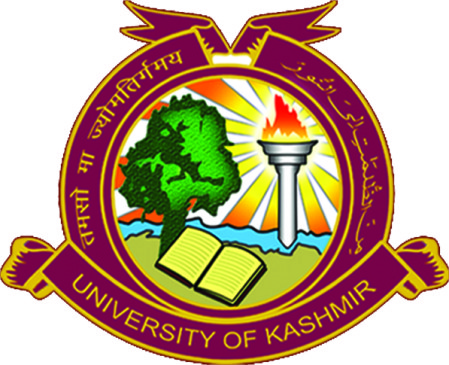          University of Kashmir      Hazratbal, Srinagar-190006             Ph.0194-2415554, Fax-0194-2415129             www.tbs.uok.edu.in, www.kashmiruniversity.netCampus Recruitment DriveThe Department is organising campus placement drive by Valiant Business Media. The company is headquartered in London and is a part of Valiant & Company, offering exclusive, unique and tailor-made events and create impeccable and lasting experiences for the clients. For more than a decade it has been organising international events including government sponsored forums, conventions, conferences & exhibitions in global cities Like London, Houston, Delhi, Khartoum, Lisbon, Marrakech, Perth, Mumbai, Georgetown, Dublin & Paris.The company is looking for candidates for various profiles: Eligibility: MBA/ Masters in Journalism and Mass Communication (Final year students can also apply)Number of vacancies: 20 approx.Location: SrinagarInterested candidates can register on following link by or before April 10, 2023.https://docs.google.com/forms/d/1eRDaYihzxMPr0OVEifXVZud3Qm2_MWd4ljA18Hsz3Mo/edit-sd-Placement Officer                                                                            